7143  SAYILI AF YASASINDAN YARARLANARAK  BAŞVURACAKLAR İÇİN  BAŞVURU DUYURUSU7143 sayılı 11/5/2018 tarihinde kabul edilen “Vergi ve Diğer Bazı Alacakların Yeniden Yapılandırılması İle Bazı Kanunlarda Değişiklik Yapılmasına İlişkin Kanun” 18 Mayıs 2018 tarih ve 30425 sayılı Resmi Gazete yayımlanarak yürürlüğe girmiştir.  Bu kanunun 15.maddesi ile 2547 sayılı kanuna Geçici Madde 78 ek yapılmış ve öğrenci affı kabul edilmiştir. ÖNEMLİ NOT:Af Başvuruları, aşağıda belirtilen hususlar dikkate alınarak Lisansüstü, Lisans ve Önlisans programları için başvuru tarihleri arasında aşağıda adresleri verilen birimlerce kabul edilecektir. Yükseköğretim Kurulu Başkanlığınca gönderilecek Uygulama Esaslarına göre Üniversitemizce gerekli çalışma yapılacak ve Af Uygulama Esasları ile başvuru sonrası işlemlere ilişkin Takvim belirlenecektir. Üniversitemizce belirlenecek Uygulama Esasları ve Takvim hazır olduğunda Daire Başkanlığımız web sayfasında (www.ogi.yildiz.edu.tr )duyurulacaktır. Takip ediniz.RESMİ GAZETENİN KONUYA İLİŞKİN METNİ:MADDE 15- 2547 sayılı Kanuna aşağıdaki geçici madde eklenmiştir.“GEÇİCİ MADDE 78-Yükseköğretim kurumlarında hazırlık  dâhil bütün sınıflarda intibak, önlisans, lisans tamamlama, lisans, lisansüstü öğrenimi gören öğrencilerden bu maddenin yürürlüğe girdiği tarihe kadar, kendi isteğiyle ilişikleri kesilenler dâhil, terör suçundan hüküm giyenler ile terör örgütlerine veya Milli Güvenlik Kurulunca Devletin milli güvenliğine karşı faaliyette bulunduğuna karar verilen yapı, oluşum veya gruplara üyeliği, mensubiyeti veya iltisakı yahut bunlarla irtibatı nedeniyle ilişiği kesilenler hariç, her ne sebeple olursa olsun ilişiği kesilenler ile bir programı kazandıkları halde kayıt yaptırmayanlar bu maddenin yürürlüğe girdiği tarihten itibaren dört ay içinde ilişiklerinin kesildiği yükseköğretim kurumuna başvuruda bulunmaları şartıyla bu Kanunun 44 üncü maddesinde belirtilen esaslara göre 2018-2019 eğitim-öğretim yılında öğrenimlerine başlayabilirler.Müracaat süresi içinde askerlik zamanı gelmiş olanların askerlikleri tecil edilmiş sayılır. Bu maddenin yürürlüğe girdiği tarihte askerlik görevini yapmakta olanlar terhislerini takip eden 2 ay içinde ilgili yükseköğretim kurumuna başvurmaları halinde bu maddede belirtilen haklardan yararlandırılır.Bu maddede yer alan  hükümlerden yararlanarak ayrıldığı yükseköğretim kurumuna kayıt yaptırıp işi veya ikametinin başka bir ilde bulunduğunu belgeleyenler, üniversiteye giriş yılı itibarıyla geçmek istediği üniversitenin taban puanını sağlamaları ve ikamet ettikleri ildeki yükseköğretim kurumlarının senatolarının da uygun görmesi halinde, senatolar tarafından belirlenen usul ve esaslar çerçevesinde ikamet ettikleri ildeki üniversitelerdeki eşdeğer diploma programlarına yatay geçiş yapabilirler.Bu maddeden yararlanıp bir yükseköğretim kurumunda öğrenci statüsü kazananlar başvurmaları halinde Anadolu Üniversitesi, Atatürk Üniversitesi ve İstanbul Üniversitesi bünyesindeki açık öğretim önlisans veya lisans düzeyindeki eşdeğer bölümlere yatay geçiş yapabilirler. Bu maddenin uygulanmasına ilişkin usul ve esasları belirlemeye Yükseköğretim Kurulu yetkilidir.BAŞVURU TARİHLERİ: Başvuru tarihleri: 18 Mayıs 2018 - 18 Eylül 2018 (saat16:00’a kadar) tarihleri  arasında alınacaktır.BAŞVURU MERKEZLERİ:Lisansüstü Programlara başvurular;  Davutpaşa Kampüsü Kışla Binası A Blok 1. Katında Fen Bilimleri ve Sosyal Bilimler Enstitüsü Müdürlüklerince alınacaktır. (Başvuru ile ilgili ayrıntılara aşağıda belirtilen Enstitü web sayfalarından ulaşabilirsiniz.) Fen Bilimleri Enstitüsü öğrencileri için    : http://www.fbe.yildiz.edu.tr Sosyal Bilimler Enstitüsü öğrencileri için: http://www.sbe.yildiz.edu.trLisans Programlarına başvurular;   Davutpaşa Kampüsü Kışla Binası A Blok   Zemin Katında yer alan Öğrenci İşleri Daire Başkanlığı Yazı İşleri Şube Müdürlüğünce (A-1020 No’lu Oda) alınacaktır.Önlisans Programlarına başvurular;    Yıldız Meslek Yüksekokulu                   Davutpaşa Kampüsü Kışla Binası A Blok   Zemin Katında yer alan Meslek Yüksekokulu Müdürlüğünce (A-1038 No’lu Oda) alınacaktır.Milli Saraylar ve Tarihi Yapılar MYO  Yıldız Kampüsü B Blok  Giriş Kat.                                                                 BAŞVURU İÇİN GEREKLİ BELGELER:1- Başvuru Formu (Lisans ve Önlisans programları için ayrı hazırlanan formlar ilerleyen sayfalarda yer almaktadır)2- Nüfus cüzdan fotokopisi3- Lise diploması (noter onaylı örneği) (Daha önce bölüm/programı kazandıkları halde kayıt yaptırmayanlar için)4- Terör suçundan ceza almadığına dair savcılık belgesi (Bu belge E-Devlet üzerinden alınabilir)5- 2 adet vesikalık fotoğraf6- Askerlik Durum Belgesi       29 yaşını tamamlamış ve askerliğini henüz yapmamış olanların  “Askerlik Durum Belgesi”ni getirmeleri gerekmektedir.7- Sınav Sonuç Belgesi (Bir bölüm/programı kazandıkları halde kayıt yaptırmayanların Üniversitemize yerleştirildiklerine ilişkin ÖSYM Sonuç Belgesi)8- A-4 boyutunda dosya zarfı (1 adet)       YILDIZ TEKNİK ÜNİVERSİTESİ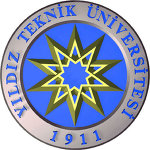                                     AF BAŞVURU FORMU(LİSANS PROGRAMLARINDAN KAYDI SİLİNENLER İÇİN)(*) İşlemlerinizin sağlıklı yürütülebilmesi açısından işaretli alanlardan en az birinin mutlaka doldurulması gerekmektedir.(Form No: FR-0394; Revizyon Tarihi: 30.05.2018; Revizyon No:03)Fo			YILDIZ TEKNİK ÜNİVERSİTESİAF BAŞVURU FORMU(ÖNLİSANS PROGRAMLARINDAN KAYDI SİLİNENLER İÇİN)(*) İşlemlerinizin sağlıklı yürütülebilmesi açısından işaretli alanlardan en az birinin mutlaka doldurulması gerekmektedir.(Form No: FR-0393; Revizyon Tarihi: 30.05.2018; Revizyon No:03)Fo18 Mayıs 2018 CUMAResmî GazeteSayı : 30425											Tarih: … / … / 20…….Aşağıda yer alan bilgilerin doğruluğunu kabul eder, bu bilgilerin ve başvuru evrakının yanlışlığından dolayı uğrayacağım maddi ve manevi zarardan dolayı Yıldız Teknik Üniversite’sini sorumlu tutmayacağımı beyan ederim.                                                                                           Ad-Soyad:                                                                                           İmza:T.C. Kimlik NumarasıAd Soyad(Varsa Soyadı Değişikliğini Belirtiniz)Öğrenci No (*)Üniversiteye Giriş Yılı (*)İlişiğin Kesildiği TarihFakülteBölüm/ProgramÖğretimYab.Dil Hazırlık   	 Lisans           Yerleşen Kayıt Yaptırmayan    Yab.Dil Hazırlık   	 Lisans           Yerleşen Kayıt Yaptırmayan    Yazışma AdresiTelefon NoEv:                                                  İş:GSM:                                              E-Posta:Ev:                                                  İş:GSM:                                              E-Posta:Başvuru sırasında teslim edeceğiniz belgeler:1- Nüfus cüzdan fotokopisi2- Lise diploması aslı (Daha önce bölüm/programı kazandıkları halde kayıt yaptırmayanlar için)3- Terör suçundan ceza almadığına dair savcılık belgesi (Bu belge E-Devlet üzerinden alınabilir)4- 2 adet vesikalık fotoğraf5- Askerlik Durum Belgesi (Ayrıntılı bilgiye www.ogi.yildiz.edu.tr adresinde yer alan “Af Başvuru İşlemleri” dosyasında yer verilmiştir. )6- Bir bölüm/programı kazandıkları halde kayıt yaptırmayanların Üniversite Yerleştirme Belgesi7- A-4 boyutunda dosya  zarfı.  (1 adet)NOT:  Posta yolu ile başvuru kabul edilmekte olup, başvuru formunun Başkanlığımıza ulaşmaması halinde sorumluluk               ilgili kişiye aittir. E-posta yolu ile başvuru alınmayacaktır.Başvuru sırasında teslim edeceğiniz belgeler:1- Nüfus cüzdan fotokopisi2- Lise diploması aslı (Daha önce bölüm/programı kazandıkları halde kayıt yaptırmayanlar için)3- Terör suçundan ceza almadığına dair savcılık belgesi (Bu belge E-Devlet üzerinden alınabilir)4- 2 adet vesikalık fotoğraf5- Askerlik Durum Belgesi (Ayrıntılı bilgiye www.ogi.yildiz.edu.tr adresinde yer alan “Af Başvuru İşlemleri” dosyasında yer verilmiştir. )6- Bir bölüm/programı kazandıkları halde kayıt yaptırmayanların Üniversite Yerleştirme Belgesi7- A-4 boyutunda dosya  zarfı.  (1 adet)NOT:  Posta yolu ile başvuru kabul edilmekte olup, başvuru formunun Başkanlığımıza ulaşmaması halinde sorumluluk               ilgili kişiye aittir. E-posta yolu ile başvuru alınmayacaktır.Başvuru sırasında teslim edeceğiniz belgeler:1- Nüfus cüzdan fotokopisi2- Lise diploması aslı (Daha önce bölüm/programı kazandıkları halde kayıt yaptırmayanlar için)3- Terör suçundan ceza almadığına dair savcılık belgesi (Bu belge E-Devlet üzerinden alınabilir)4- 2 adet vesikalık fotoğraf5- Askerlik Durum Belgesi (Ayrıntılı bilgiye www.ogi.yildiz.edu.tr adresinde yer alan “Af Başvuru İşlemleri” dosyasında yer verilmiştir. )6- Bir bölüm/programı kazandıkları halde kayıt yaptırmayanların Üniversite Yerleştirme Belgesi7- A-4 boyutunda dosya  zarfı.  (1 adet)NOT:  Posta yolu ile başvuru kabul edilmekte olup, başvuru formunun Başkanlığımıza ulaşmaması halinde sorumluluk               ilgili kişiye aittir. E-posta yolu ile başvuru alınmayacaktır.İlgili Birim Tarafından Doldurulacaktır.Teslim Alan   :   Tarih              :Sayı               :                                                                     İMZA:                                    İlgili Birim Tarafından Doldurulacaktır.Teslim Alan   :   Tarih              :Sayı               :                                                                     İMZA:                                    İlgili Af Kanunu:……………..İlgili Madde:…………………Yıldız Teknik Üniversitesi                                                                                           Tarih:......./…./20… …………………………………..Meslek Yüksekokulu Müdürlüğüne,Aşağıda yer alan bilgilerin doğruluğunu kabul eder, bu bilgilerin ve başvuru evrakının yanlışlığından dolayı uğrayacağım maddi ve manevi zarardan dolayı Yıldız Teknik Üniversite’sini sorumlu tutmayacağımı beyan ederim.                                                                                           Ad-Soyad:                                                                                           İmza:T.C. Kimlik NumarasıAd Soyad(Varsa Soyadı Değişikliğini Belirtiniz) Yüksekokul AdıÖğrenci No (*)Bölüm/ProgramÖğretim	 Önlisans (MYO)	1.Öğretim □            2.Öğretim □	 Önlisans (MYO)	1.Öğretim □            2.Öğretim □Giriş yılı (*)İlişiğin Kesildiği Tarih                                                              (Bilmiyorsanız boş bırakınız)                                                              (Bilmiyorsanız boş bırakınız)Yazışma Adresi…………………………………………………………………………..…………………………………………………………………………..…………………………………………………………………………..…………………………………………………………………………..Telefon NoEv: …………………………………  İş:……………………………………..GSM: ……………………………… E-Posta:………………………………Ev: …………………………………  İş:……………………………………..GSM: ……………………………… E-Posta:………………………………Başvuru sırasında teslim edeceğiniz belgeler:1- Nüfus cüzdan fotokopisi2- Lise diploması aslı (Daha önce bölüm/programı kazandıkları halde kayıt yaptırmayanlar için)3- Terör suçundan ceza almadığına dair savcılık belgesi (Bu belge E-Devlet üzerinden alınabilir)4- 2 adet vesikalık fotoğraf5- Askerlik Durum Belgesi (Ayrıntılı bilgiye www.ogi.yildiz.edu.tr adresinde yer alan “Af Başvuru İşlemleri” dosyasında yer verilmiştir. )6- Bir bölüm/programı kazandıkları halde kayıt yaptırmayanların Üniversite Yerleştirme Belgesi7- A-4 boyutunda dosya  zarfı.  (1 adet)NOT:  Posta yolu ile başvuru kabul edilmekte olup, başvuru formunun ulaşmaması halinde sorumluluk ilgili kişiye aittir. E-posta yolu ile başvuru alınmayacaktır.Başvuru sırasında teslim edeceğiniz belgeler:1- Nüfus cüzdan fotokopisi2- Lise diploması aslı (Daha önce bölüm/programı kazandıkları halde kayıt yaptırmayanlar için)3- Terör suçundan ceza almadığına dair savcılık belgesi (Bu belge E-Devlet üzerinden alınabilir)4- 2 adet vesikalık fotoğraf5- Askerlik Durum Belgesi (Ayrıntılı bilgiye www.ogi.yildiz.edu.tr adresinde yer alan “Af Başvuru İşlemleri” dosyasında yer verilmiştir. )6- Bir bölüm/programı kazandıkları halde kayıt yaptırmayanların Üniversite Yerleştirme Belgesi7- A-4 boyutunda dosya  zarfı.  (1 adet)NOT:  Posta yolu ile başvuru kabul edilmekte olup, başvuru formunun ulaşmaması halinde sorumluluk ilgili kişiye aittir. E-posta yolu ile başvuru alınmayacaktır.Başvuru sırasında teslim edeceğiniz belgeler:1- Nüfus cüzdan fotokopisi2- Lise diploması aslı (Daha önce bölüm/programı kazandıkları halde kayıt yaptırmayanlar için)3- Terör suçundan ceza almadığına dair savcılık belgesi (Bu belge E-Devlet üzerinden alınabilir)4- 2 adet vesikalık fotoğraf5- Askerlik Durum Belgesi (Ayrıntılı bilgiye www.ogi.yildiz.edu.tr adresinde yer alan “Af Başvuru İşlemleri” dosyasında yer verilmiştir. )6- Bir bölüm/programı kazandıkları halde kayıt yaptırmayanların Üniversite Yerleştirme Belgesi7- A-4 boyutunda dosya  zarfı.  (1 adet)NOT:  Posta yolu ile başvuru kabul edilmekte olup, başvuru formunun ulaşmaması halinde sorumluluk ilgili kişiye aittir. E-posta yolu ile başvuru alınmayacaktır.İlgili Birim Tarafından Doldurulacaktır.Teslim Alan   :   Tarih              :Sayı               :                                                                 İMZA:   İlgili Birim Tarafından Doldurulacaktır.Teslim Alan   :   Tarih              :Sayı               :                                                                 İMZA:   İlgili Af Kanunu:……………..İlgili Madde:…………………